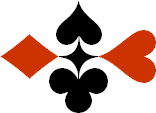 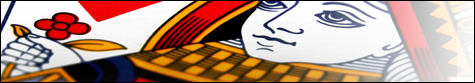 Serie 09 boekje 15 - West opent op 1 niveau Bied beide handen  
© Bridge OfficeAuteur: Thijs Op het Roodt

U bent altijd West en uw partner is Oost.Indien niet anders vermeld passen Noord en Zuid.Is het spelnummer rood dan bent u kwetsbaar.Wanneer oost of west past, is de bieding afgelopen.Na het eerste boekje vonden de cursisten dit zo leuk, dat ik maar de stoute schoenen heb aangetrokken en meerdere van deze boekjes ben gaan schrijven.

Het enthousiasme van de cursisten heeft mij doen besluiten om deze boekjes gratis aan iedereen die ze wil hebben, beschikbaar te stellen.

Ik heb bewust in eerste instantie geen antwoorden bij de boekjes gemaakt. Maar op veler verzoek toch met antwoorden.Ik zou het waarderen, wanneer u mijn copyright zou laten staan.

Mocht u aan of opmerkingen hebben, laat het mij dan weten.Ik wens u veel plezier met deze boekjes.
1♠H964Noord

West     OostZuid♠A873A873♥A6Noord

West     OostZuid♥542542♦876Noord

West     OostZuid♦A1054A1054♣HV94Noord

West     OostZuid♣75751212888
Bieding West

Bieding West
Bieding Oost
Bieding Oost
Bieding Oost
11223344556677889910102♠A3Noord

West     OostZuid♠642642♥HB7Noord

West     OostZuid♥V52V52♦HV953Noord

West     OostZuid♦AB8AB8♣A75Noord

West     OostZuid♣H1094H10941717101010
Bieding West

Bieding West
Bieding Oost
Bieding Oost
Bieding Oost
11223344556677889910103♠V7652Noord

West     OostZuid♠AH10AH10♥AV4Noord

West     OostZuid♥108108♦96Noord

West     OostZuid♦B10542B10542♣ HV3Noord

West     OostZuid♣A106A1061313121212
Bieding West

Bieding West
Bieding Oost
Bieding Oost
Bieding Oost
11223344556677889910104♠AHVNoord

West     OostZuid♠B1076B1076♥8Noord

West     OostZuid♥H1074H1074♦HV98Noord

West     OostZuid♦A3A3♣VB984Noord

West     OostZuid♣H75H751717111111
Bieding West

Bieding West
Bieding Oost
Bieding Oost
Bieding Oost
11223344556677889910105♠AV964Noord

West     OostZuid♠B107B107♥AB1073Noord

West     OostZuid♥8484♦H5Noord

West     OostZuid♦V86V86♣3Noord

West     OostZuid♣H10952H109521414666
Bieding West

Bieding West
Bieding Oost
Bieding Oost
Bieding Oost
11223344556677889910106♠H6Noord

West     OostZuid♠A85A85♥63Noord

West     OostZuid♥HB82HB82♦AH10862Noord

West     OostZuid♦VB93VB93♣AV7Noord

West     OostZuid♣54541616111111
Bieding West

Bieding West
Bieding Oost
Bieding Oost
Bieding Oost
11223344556677889910107♠A742Noord

West     OostZuid♠HBHB♥102Noord

West     OostZuid♥VB96VB96♦A982Noord

West     OostZuid♦H10643H10643♣AB5Noord

West     OostZuid♣V10V101313121212
Bieding West

Bieding West
Bieding Oost
Bieding Oost
Bieding Oost
11223344556677889910108♠AH85Noord

West     OostZuid♠VB43VB43♥72Noord

West     OostZuid♥H985H985♦952Noord

West     OostZuid♦7676♣AV95Noord

West     OostZuid♣H103H1031313999
Bieding West

Bieding West
Bieding Oost
Bieding Oost
Bieding Oost
11223344556677889910109♠H3Noord

West     OostZuid♠AV654AV654♥B10842Noord

West     OostZuid♥H75H75♦AH76Noord

West     OostZuid♦--♣V8Noord

West     OostZuid♣AB1073AB10731313141414
Bieding West

Bieding West
Bieding Oost
Bieding Oost
Bieding Oost
112233445566778899101010♠AVB65Noord

West     OostZuid♠4242♥1062Noord

West     OostZuid♥AH94AH94♦A8Noord

West     OostZuid♦7575♣A73Noord

West     OostZuid♣B9865B98651515888
Bieding West

Bieding West
Bieding Oost
Bieding Oost
Bieding Oost
1122334455667788991010